ГЛАВА РОССОШАНСКОГО СЕЛЬСКОГО ПОСЕЛЕНИЯ РЕПЬЕВСКОГО МУНИЦИПАЛЬНОГО РАЙОНА 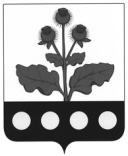 ВОРОНЕЖСКОЙ ОБЛАСТИПОСТАНОВЛЕНИЕ«29» ноября 2019 г. № 3с. РоссошьВ соответствии с Градостроительным Кодексом Российской Федерации, Федеральным законом от 06.10.2003 № 131-ФЗ «Об общих принципах организации местного самоуправления в Российской Федерации», Уставом Россошанского сельского поселения, решением Совета народных депутатов от 18.10.2018 г. № 134 «Об утверждении положения о порядке организации и проведения публичных слушаний по вопросам градостроительной деятельности в Россошанском сельском поселении», во исполнение Соглашения № 1 о взаимодействии при утверждении правил землепользования и застройки от 02.03.2019 года, заключенным между департаментом архитектуры и градостроительства Воронежской области и администрацией Россошанского сельского поселения, глава Россошанского сельского поселения Репьевского муниципального района: постановляет:1. Назначить на 26 декабря 2019 года в 10 ч 00 мин публичные слушания по утверждению проекта приказа Департамента архитектуры и градостроительства Воронежской области «О предоставлении разрешения на отклонение от предельных параметров разрешенного строительства, реконструкции объектов капитального строительства» на основании заявления Сидельникова Сергея Алексеевича, Сидельниковой Ольги Николаевны, Сидельниковой Анны Сергеевны, Сидельникова Даниила Сергеевича действующих в своих интересах, в отношении земельного участка с кадастровым номером 36:26:2800014:69, площадью 2700 кв.м, расположенном по адресу: Воронежская область, р-н Репьевский, с. Россошь, ул. Центральная, 168, в части уменьшения минимального отступа от границы земельного участка со стороны ул. Центральная с 5 м до 2,73 м; от северо-западной границы земельного участка с 5 м до 0м согласно приложению № 1 к настоящему постановлению.2. Местом проведения публичных слушаний определить здание администрации Россошанского сельского поселения, находящиеся по адресу: Россошь, ул. Центральная, д. 31. 3. Установить, что участниками публичных слушаний по проекту приказа департамента архитектуры и градостроительства Воронежской области «О предоставлении разрешения на отклонение от предельных параметров разрешенного строительства, реконструкции объектов капитального строительства» являются граждане, постоянно проживающие на территории Россошанского сельского поселения Репьевского муниципального района.4. Состав рабочего органа, уполномоченного на организацию и проведение публичных слушаний по проекту приказа Департамента архитектуры и градостроительства Воронежской области «О предоставлении разрешения на отклонение от предельных параметров разрешенного строительства, реконструкции объектов капитального строительства», определяется в соответствии со статьей 5 Положения о порядке организации и проведения публичных слушаний по вопросам градостроительной деятельности в Россошанском сельском поселении, утвержденного решением Совета народных депутатов Россошанского сельского поселения от 18.10.2018 г. №134149.5. Место нахождение рабочего органа: с. Россошь, ул. Центральная, д. 31 (здание администрации Россошанского сельского поселения), тел.: 8 (47374) 34-2-42. Приемные часы в рабочие дни: с 8.00 до 16.00.6. Установить, что с материалами по проекту приказа Департамента архитектуры и градостроительства Воронежской области «О предоставлении разрешения на отклонение от предельных параметров разрешенного строительства, реконструкции объектов капитального строительства» можно ознакомиться по месту нахождения рабочего органа, по месту размещения экспозиции и демонстрационных материалов (здание администрации), а также на официальном сайте администрации Россошанского сельского поселения в сети Интернет.7. Предложить участникам публичных слушаний со дня официального опубликования настоящего постановления до дня проведения публичных слушаний направить в адрес рабочего органа предложения и замечания по обсуждаемому вопросу для включения их в протокол публичных слушаний.Предложить участникам публичных слушаний со дня открытия экспозиции демонстрационных материалов по проекту приказа Департамента архитектуры и градостроительства Воронежской области «О предоставлении разрешения на отклонение от предельных параметров разрешенного строительства, реконструкции объектов капитального строительства» посетить экспозицию, а также внести свои предложения, замечания к проекту в письменном виде в соответствующую книгу учета посетителей экспозиции демонстрационных материалов по проекту изменений в правила благоустройства Россошанского сельского поселения.Регистрация граждан, желающих выступить на публичных слушаниях, производится до 23 декабря 2019 года включительно по месту нахождения рабочего органа.8. Обнародовать в порядке, определённом Уставом Россошанского сельского поселения, приложения № 1 и № 2 (оповещение о начале публичных слушаний) к настоящему постановлению.9. Дополнительно разместить указанные акты на официальном сайте администрации Россошанского сельского поселения в сети Интернет.10. Рабочему органу:- обеспечить размещение экспозиции демонстрационных материалов по проекту приказа Департамента архитектуры и градостроительства Воронежской области «О предоставлении разрешения на отклонение от предельных параметров разрешенного строительства, реконструкции объектов капитального строительства» в здании администрации (адрес: с. Россошь, ул. Центральная, д. 31) в соответствии с требованиями действующего законодательства, правовых актов Россошанского сельского поселения по организации и проведению публичных слушаний;- обеспечить организацию и проведение публичных слушаний в соответствии с требованиями действующего законодательства, правовых актов Россошанского сельского поселения по организации и проведению публичных слушаний.Приложение № 1к постановлению главы Россошанского сельского поселения от 27.11.2019 г. №2Приложение № 2к постановлению главы Россошанского сельского поселения от 27.11.2019 г. № 2ОПОВЕЩЕНИЕО НАЧАЛЕ ПУБЛИЧНЫХ СЛУШАНИЙНа публичные слушания, назначенные на 26 декабря 2019 года, по проекту приказа Департамента архитектуры и градостроительства Воронежской области «О предоставлении разрешения на отклонение от предельных параметров разрешенного строительства, реконструкции объектов капитального строительства». Экспозиция демонстрационных материалов по проекту приказа департамента архитектуры и градостроительства Воронежской области «О предоставлении разрешения на отклонение от предельных параметров разрешенного строительства, реконструкции объектов капитального строительства», открыта с 19 ноября 2019 года по 13 декабря 2019 года в здании администрации Россошанского сельского поселения по адресу: с. Россошь, ул. Центральная, д.31.Время работы экспозиции: с 08.00 до 16.00.Собрание участников публичных слушаний состоится 26 декабря 2019 года в 10.00 в здании администрации Россошанского сельского поселения по адресу: с. Россошь, ул. Центральная, д.31.Регистрация граждан, желающих выступить на публичных слушаниях, производится до 23 декабря 2019 года включительно по месту нахождения рабочего органа по организации публичных слушаний.В период с момента опубликования настоящего извещения и до 23 декабря 2019 года участники публичных слушаний имеют право вносить предложения и замечания, касающиеся проекта приказа Департамента архитектуры и градостроительства Воронежской области «О предоставлении разрешения на отклонение от предельных параметров разрешенного строительства, реконструкции объектов капитального строительства»:1. В письменной или устной форме в ходе проведения собрания или собраний участников публичных слушаний;2. В письменной форме в адрес рабочего органа по организации публичных слушаний;3. Посредством записи в книге учета посетителей экспозиции демонстрационных материалов по проекту приказа Департамента архитектуры и градостроительства Воронежской области «О предоставлении разрешения на отклонение от предельных параметров разрешенного строительства, реконструкции объектов капитального строительства». Рабочий орган по организации и проведению публичных слушаний по проекту приказа Департамента архитектуры и градостроительства Воронежской области «О предоставлении разрешения на отклонение от предельных параметров разрешенного строительства, реконструкции объектов капитального строительства» расположен по адресу: с. Россошь, ул. Центральная, д.31 (здание администрации сельского поселения), тел.: 8 (47374) 34-2-42. Приемные часы в рабочие дни: с 8.00 до 16.00.Материалы по проекту подлежат обнародованию и размещению на официальном сайте администрации Истобинского сельского поселения в сети Интернет (www. http://аdmrossosh.ru).УТВЕРЖДАЮ:Глава Истобинского сельского поселения Репьевского муниципального районаВоронежской области_________________В.И. Аристова15 ноября 2019 годаАКТобнародования постановления главы администрации Истобинского сельского поселения Репьевского муниципального района Воронежской области от 15.11.2019 года № 3 по проекту приказа Департамента архитектуры и градостроительства Воронежской области «О предоставлении разрешения на отклонение от предельных параметров разрешенного строительства, реконструкции объектов капитального строительства»Комиссия в составе:1. Аристова Валентина Ивановна, глава Истобинского сельского поселения.2. Варлыгина Мария Николаевна, старший инспектор администрации Истобинского сельского поселения.3. Коршикова Оксана Александровна, заместитель главы администрации Истобинского сельского поселения.4. Маслова Наталья Николаевна, депутат Совета народных депутатов Истобинского сельского поселения.5. Сапронова Галина Леонидовна, депутат Совета народных депутатов Истобинского сельского поселения.обнародовала постановление главы администрации Истобинского сельского поселения Репьевского муниципального района Воронежской области от 15.11.2019 года № 3 по проекту приказа Департамента архитектуры и градостроительства Воронежской области «О предоставлении разрешения на отклонение от предельных параметров разрешенного строительства, реконструкции объектов капитального строительства» путём вывешивания для всеобщего ознакомления:1) возле здания администрации Истобинского сельского поселения Репьевского муниципального района Воронежской области – адрес: 396384, Воронежская область, Репьевский район, с. Истобное, ул. Терешковой, д. 36;2) возле здания магазина «Фаворит» - адрес: 396384, Воронежская область, Репьевский район, с. Истобное, ул. Репьевская, д. 18;3) возле здания магазина «Дорожный» - адрес: 396389, Воронежская область, Репьевский район, с. Истобное, ул. Болдырева, д. 32».постановление главы администрации Истобинского сельского поселения Репьевского муниципального района Воронежской области от 15.11.2019 года № 3 по проекту приказа Департамента архитектуры и градостроительства Воронежской области «О предоставлении разрешения на отклонение от предельных параметров разрешенного строительства, реконструкции объектов капитального строительства» доведено до сведения в трудовых коллективах.Настоящий акт составлен в одном экземпляре и хранится с первым экземпляром обнародованного правового акта.Подписи:1. Аристова В.И.    ____________2. Варлыгина М.Н.  ____________3. Коршикова О.А. ____________4. Маслова Н.Н.      ____________5. Сапронова Г.Л.   ____________Глава сельского поселенияВ.И. Рахманина